Publicado en Barcelona el 04/10/2017 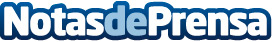 Ideas para convertir el embalaje en una ventaja competitivaRajapack, la empresa líder en embalaje, lanza una guía con consejos sobre cómo optimizar la logística de las empresas, mejorar la entregabilidad y ofrecer valor añadido mediante el embalajeDatos de contacto:Víctor Pérez902203006Nota de prensa publicada en: https://www.notasdeprensa.es/ideas-para-convertir-el-embalaje-en-una_1 Categorias: Marketing Logística Consumo http://www.notasdeprensa.es